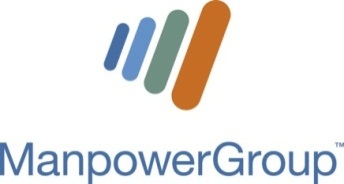 BASIN BÜLTENİTürk işverenler istihdamda vites yükseltiyorManpowerGroup İstihdama Genel Bakış Araştırması’na göre Türk işverenler önümüzdeki nisan-haziran dönemi için güçlü işe alım beklentileri bildiriyor. İşverenlerin %28'i istihdamda artış beklerken %5'i azalma öngörüyor ve %63'ü de değişiklik olmayacağını tahmin ediyor. İşe alım planları önceki çeyreğe göre yüzde 3 puan iyileşirken, 2017'nin ikinci çeyreğine göre yüzde 5 puan artıyor. İlaç sektörü +%29 istihdam beklentisiyle liderliğini bu çeyrekte de sürdürürken, bölge bazında en güçlü beklenti Marmara’dan, en düşük beklenti ise Akdeniz’den geliyor.ManpowerGroup 2018 ikinci çeyrek İstihdama Genel Bakış Araştırması, Türkiye'deki işverenleri temsil eden 1.003 kişilik bir örneklem ile görüşme yapılarak gerçekleştirildi. Araştırma sonuçlarına göre Türk işverenleri, önümüzdeki nisan-haziran dönemi için güçlü işe alım beklentileri bildiriyor. İşverenlerin %28'i istihdamda artış beklerken %5'i azalma öngörüyor ve %63'ü de değişiklik olmayacağını tahmin ediyor. Bunun sonucunda Net İstihdam Görünümü +%23'ü gösteriyor. Veriler mevsimsel dalgalanmalara izin verecek şekilde ayarlandığında görünüm +%16'yı gösteriyor. İşe alım planları önceki çeyreğe göre yüzde 3 puan iyileşirken, 2017'nin ikinci çeyreğine göre yüzde 5 puan artıyor. Önümüzdeki üç ayda 11 sektörün ve beş bölgenin tamamındaki işverenler, istihdam seviyelerinde artış öngörüyor. İstihdam görünümleri önceki çeyreğe göre dokuz sektörde ve dört bölgede güçleniyor. 2017’nin aynı dönemine göre ise 11 sektörün tamamında ve dört bölgede istihdam görünümleri artıyor.Manpower Türkiye Genel Müdürü Feyza Narlı, Türkiye’nin istihdam görünümü hakkında şunları söyledi: “Türkiye 2017’yi ihracat ve genel üretim artışı anlamında pozitif tamamladı. Ek büyüme ve yatırımlarla aynı trendin 2018’de de devam etmesi yönünde bir beklentimiz vardı. Araştırmamızın da işaret ettiği üzere, istihdam beklentilerinin bu çeyrekte de artmaya devam etmesi bu konuda yanılmadığımızı gösterdi. Ayrıca ilaç sektöründeki yatırımların artarak devam etmesinin kalifiye insan kaynaklarına duyulan ihtiyacı artırabileceğini ve dolayısıyla bu sektördeki pozitif istihdam trendinin devam edebileceğini düşünüyoruz. Ek olarak, elektrik, gaz ve su hizmetleri sektörü de Türkiye’nin büyümekte olan sektörlerinden biri olarak dikkat çekiyor. Bu sektörde de büyüme hızının artacağını tahmin ediyoruz.”İlaç sektörü üç çeyrektir zirvede11 sektörün tamamında işverenler, 2018'in 2. çeyreğinde istihdam seviyelerinde artış öngörüyor. İlaç ile Elektrik, Gaz ve Su sektörlerinde, sırasıyla +%29 ve +%25 Net İstihdam Görünümüyle, sağlıklı istihdam artışı öngörülüyor. İnşaat sektörü işverenleri de, +%21'lik bir Görünüm ile aktif bir işe alım hızı bildirirken, Üretim sektörü +%20'lik bir işe alım hızı bildiriyor. İstihdam görünümü +%18 seviyesinde olan Tarım, Avcılık, Ormancılık ve Balıkçılık sektörü işverenleri, istikrarlı bir istihdam artışı bekliyor. Diğer yandan, hem Finans, Sigortacılık, Gayrimenkul ve Kurumsal Hizmetler sektörü hem de Madencilik sektöründe işverenler +%17 istihdam görünümü bildiriyor. Bu arada, en zayıf görünümü +%7 ile Restoran ve Otelcilik sektörü işverenleri bildiriyor.Önceki çeyreğe göre 11 sektörün dokuzunda işe alım planları güçleniyor. İnşaat sektöründe yüzde 13 puanlık önemli bir iyileşme kaydedilirken, Restoran ve Otelcilik sektöründeki işverenler yüzde 11 puanlık bir artış bildiriyor. Elektrik, Gaz ve Su sektörü ile Üretim sektörü işverenleri yüzde 10 puanlık iyileştirme bildirirken, Ulaştırma, Depolama ve İletişim sektörü işverenleri, yüzde 6 puanlık bir artış bildiriyor. Bununla birlikte, hem Finans, Sigortacılık, Gayrimenkul ve Kurumsal Hizmetler sektörü hem de Toptan ve Perakende Ticaret sektöründe işe alma beklentileri değişmiyor.Görünümler, geçen yılın aynı dönemine göre 11 sanayi sektörünün tamamında iyileşiyor. İnşaat sektöründe yüzde 21 puanlık keskin bir artış kaydedilirken, Üretim sektöründeki işverenler yüzde 11 puanlık önemli bir artış bildiriyor. Ulaştırma, Depolama ve İletişim sektörü yüzde 9 puanlık bir artış gösterirken, Tarım, Avcılık, Ormancılık ve Balıkçılık sektörü, Elektrik, Gaz ve Su sektörü, Restoran ve Otelcilik sektörü ve İlaç sektörü olmak üzere dört sektörde yüzde 8 puanlık artış kaydediliyor.İkinci çeyreğin en güçlü istihdam görünümü Marmara’daİşverenler, beş bölgenin tamamında 2018 yılının 2. çeyreğinde istihdam seviyesinde artış öngörüyor. En güçlü istihdam piyasası, Net İstihdam Görünümü +%23 seviyesinde olan Marmara bölgesinde tahmin ediliyor. Ege'de işe alım planları +%20 ile olumlu seyrini korurken, Karadeniz ve İç Anadolu'da işverenler sırasıyla +%15 ve +%13'lük istikrarlı istihdam artışı öngörüyor. En zayıf bölgesel Görünümü, +%10 ile Akdeniz Bölgesi bildiriyor.Önceki çeyreğe göre, beş bölgenin dördünde işverenler daha güçlü işe alım beklentileri bildiriyor. Egeli işverenler yüzde 11 puanlık önemli bir artış bildirirken Akdenizli işverenlerin Görünümü yüzde 7 puan güçleniyor. Marmara'da işverenler yüzde 5 puanlık mütevazı bir artış bildirirken, Karadeniz için görünüm yüzde 4 puan artıyor. Bununla birlikte, İç Anadolu'da işverenler yüzde 4 puanlık hafif bir düşüş bildiriyor.Geçen yılın aynı dönemine göre, beş bölgeden üçünde işverenler, daha güçlü Görünüm bildiriyor. Ege ve Marmara bölgelerinde sırasıyla yüzde 14 ve 12'lik kayda değer bir artış bildiriliyor. Diğer yandan Akdeniz için Görünüm yüzde 9 puan artarken Karadeniz'deki işverenler de yüzde 3 puanlık bir iyileşme bildiriyor. Ancak İç Anadolu'da yüzde 5 puanlık hafif bir düşüş bildiriliyor.İlgili Kişi: 	Ceylan Naza Marjinal Porter Novelli		0212 219 29 71ceylann@marjinal.com.trManpowerGroup HakkındaKüresel iş gücü çözümlerinde lider bir kuruluş olan ManpowerGroup (NYSE: MAN), hızla değişen bir dünyada kurumların, kendilerine başarıyı getiren yetenekleri bulmasına, değerlendirmesine, geliştirmesine ve yönetmesine yardımcı olur. 400.000'den fazla müşteriye yenilikçi çözümler geliştirerek, 3 milyondan fazla insanı çok çeşitli sektör ve alanlarda anlamlı ve sürdürülebilir işlerle buluşturur. Manpower®, Experis®, Right Management® ve ManpowerGroup® Çözümleri gibi uzman şirketlerden oluşan ManpowerGroup 70 yıldır, 80 ülke ve bölgedeki adaylar ve müşteriler için çok daha fazla değer yaratmaktadır. ManpowerGroup 2018 yılında, üst üste sekizinci defa Dünyanın En Etik Şirketlerinden biri seçilerek ve Fortune Dergisi tarafından En Çok Beğenilen Şirketler arasında gösterilerek, sektörünün en çok güvenilen ve beğenilen markası olduğunu teyit etmiştir. ManpowerGroup'un geleceğe nasıl güç verdiğini görmek için: www.manpowergroup.com Net İstihdam Görünümü (%)Tarım, Ormancılık, Avcılık ve Balıkçılık18İnşaat21Elektrik, Gaz ve Su Hizmetleri25Finans, Sigorta, Gayrimenkul ve Kurumsal Hizmetler17Üretim20Madencilik17Kamu ve Sosyal Hizmetler15Restoran ve Otelcilik7Ulaştırma, Depolama ve İletişim14Toptan ve Perakende Ticaret16İlaç29Net İstihdam Görünümü (%)Ege20Karadeniz15İç Anadolu13Marmara23Akdeniz10